Демоверсия Контрольной  работы №1	8 класс.Тема: «Четырехугольники».Найдите периметр параллелограмма, если его стороны равны 3,6 см и 5,8 см.Один из углов ромба равен 70 . Найти все углы ромба.Биссектриса угла прямоугольника делит его большую сторону на две части, каждая из которых равна 9 см. Найдите периметр прямоугольника.Один из углов ромба равен 120 , а диагональ, исходящая из вершины этого угла равна 10см. Найдите периметр ромба.Докажите, что точка пересечения диагоналей ромба равноудалена от его сторон.КР-21. На рисунке 124 АВ || CD, МА = 12 см, АС = 4 см, BD = б см. Найдите а) отрезок МВ; б) АВ:DC.В треугольнике АВС АВ = 3 см, ВС = 7 см, АС = 5 см, а в треугольнике MNK MK = 6 см, MN = 10 см, KN = 14 см. Найдите углы треугольника MNK, если А=70, В=50.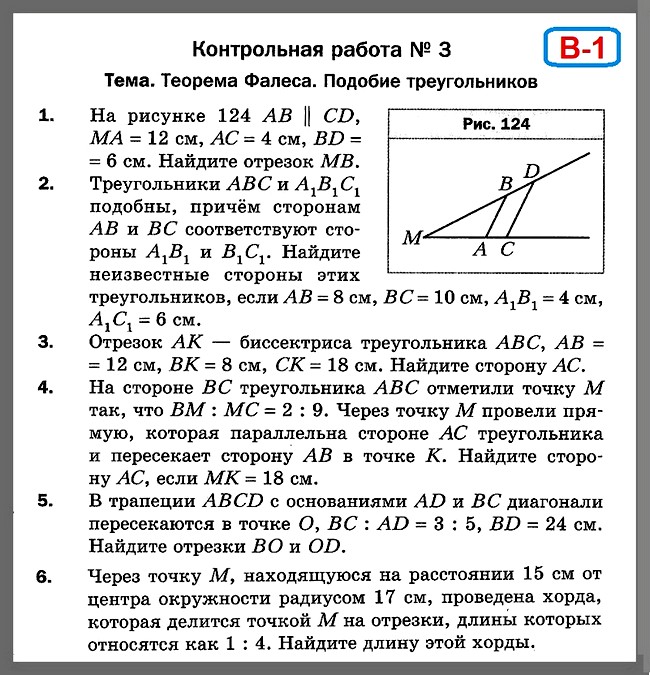 Отрезки АВ и CD пересекаются в точке О так, что , АО:ОВ=1:8. Найдите периметр треугольника АСО, если периметр треугольника BOD равен 24 см.Распределение заданий по содержанию и уровню сложностиСпецификация заданий и критерии оцениванияКритерии оценивания:1-10 баллов – «2»11-15 баллов – «3»16-19 баллов – «4»20-21 балл	– «5»Содержательная линияВоспроиз-ведение знанийПримене-ние знанийИнтеграция знанийПроцентноесоотношение в текстеПараллелограмм. Признаки исвойства.№1,20 %Ромб. Признаки и свойства.№2№440%Прямоугольник. Признаки исвойства.№320%Квадрат. Признаки и свойства.№520 %Процентное соотношение заданий40 %40 %20 %100 %№ зада нияХарактеристика заданияПроверяемые элементыБалл за выполнение проверяемо-го элементаБалл за вы- полнение задания1Параллелограмм. Признаки и свойства.Знание свойствпараллелограмма.1 балл3 балла1Параллелограмм. Признаки и свойства.Знание формулы периметра.1 балл3 балла1Параллелограмм. Признаки и свойства.Оформление решения задачи.1 балл3 балла2Ромб. Признаки и свойства.Знание свойств ромба.1 балл3 балла2Ромб. Признаки и свойства.Знание свойств углов в ромбе.1 балл3 балла2Ромб. Признаки и свойства.Оформление решения задачи.1 балл3 балла3Прямоугольник. Признаки и свойства.Выполнение чертежа по условиюзадачи.1 балл5 баллов3Прямоугольник. Признаки и свойства.Определение биссектрисы.1 балл5 баллов3Прямоугольник. Признаки и свойства.Знание свойств углов,полученных при пересечении1 балл5 балловпараллельных прямых секущей.Знание свойств равнобедренноготреугольника1 баллОформление решения задачи.1 балл4Ромб. Признаки и свойства.Выполнение чертежа по условиюзадачи1 балл5 баллов4Ромб. Признаки и свойства.Знание свойства ромба идиагоналей ромба.2 балла5 баллов4Ромб. Признаки и свойства.Оформление решения задачи.2 балла5 баллов5Квадрат. Признаки и свойства.Знание видов треугольников и ихсвойства.1 балл5 баллов5Квадрат. Признаки и свойства.Применение признаков и свойствквадрата.2 балла5 баллов5Квадрат. Признаки и свойства.Оформление решения задачи.2 балла5 баллов